STALLIoN SPIRIT YARD SIGNSShow your school spirit with a Sjhhs spirit yard sign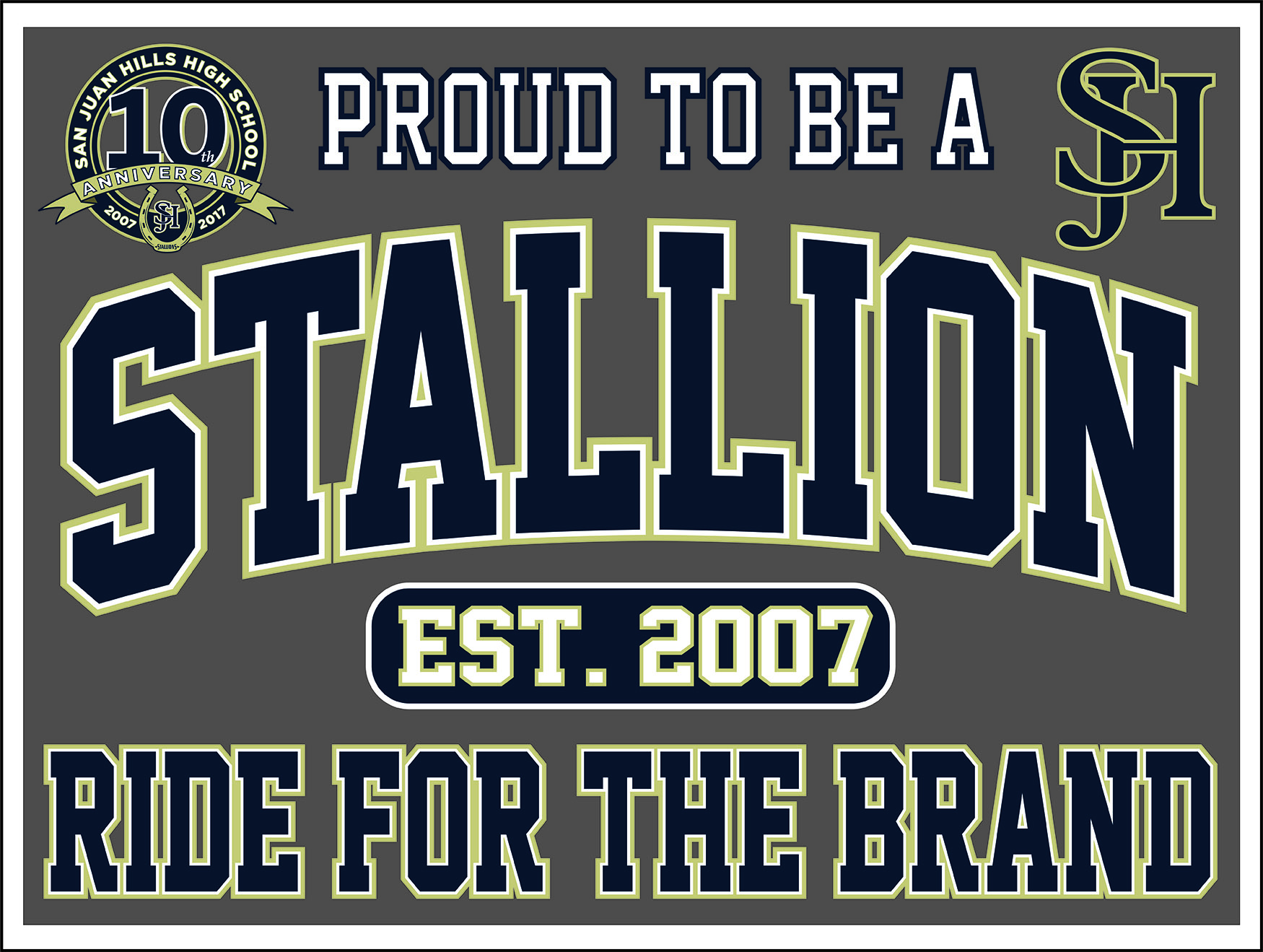 Football, baseball, basketball, golf, tennis, water polo, volleyball, lacrosse, cheer, band, Choral music, dance, theater arts, orchestra…..or just show your stallion spirit!!!You customize your sign with your students name, sport, event, player #...etcVinyl Yard Sign features:		Free personalization!Durable weather resistant coroplast 				Yard sign is single sided. Measures 18 inches high x 24 inches wide. 			Includes metal stake. Assembly required.Name_______________________________________      EMAIL__________________________________________Sign design________________________________         Cell #____________________________________Name on sign_______________________________        Player #_________________________________________ORDER DEADLINE IS AUGUST 30TH!  Please Return order and payment to front office by 8/30/19CK#_______________   Cash_________________  PayPal/cc (+1.00 fee)_______________________Please make checks payable to: sjhhs ptsaQuestions: Debbie Bursey  / sjhhsptsa@gmail.com*not printed at cusd expense*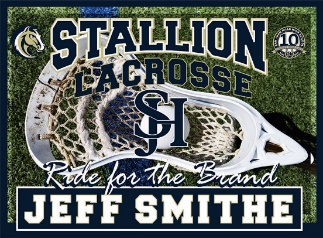 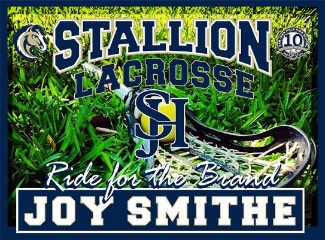 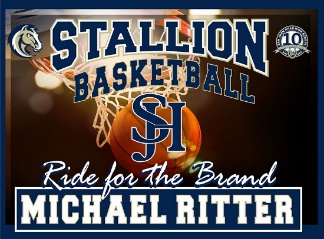 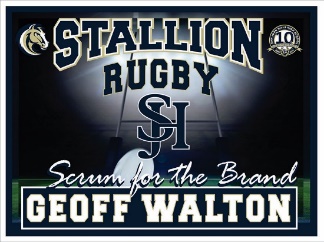 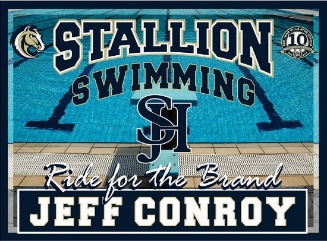 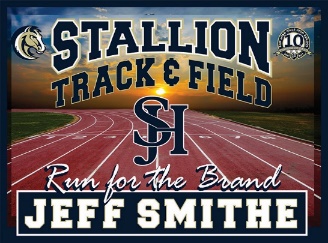 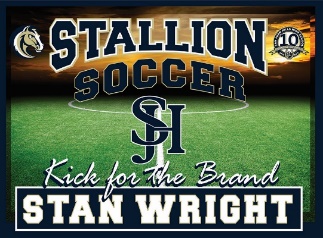 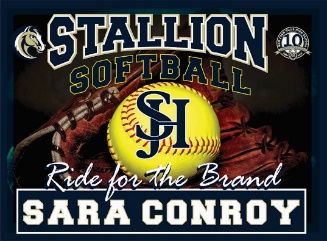 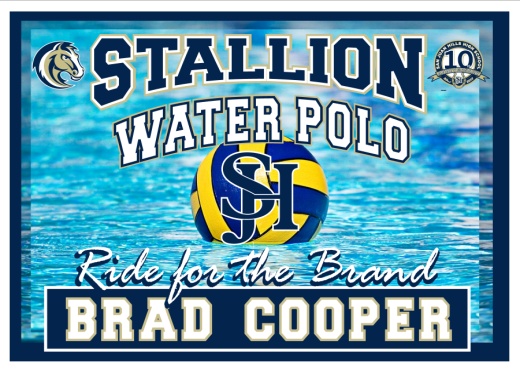 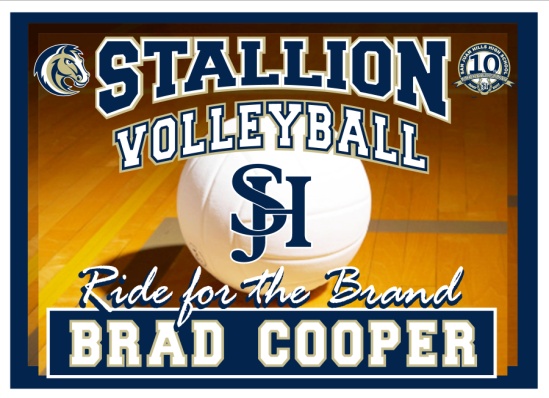 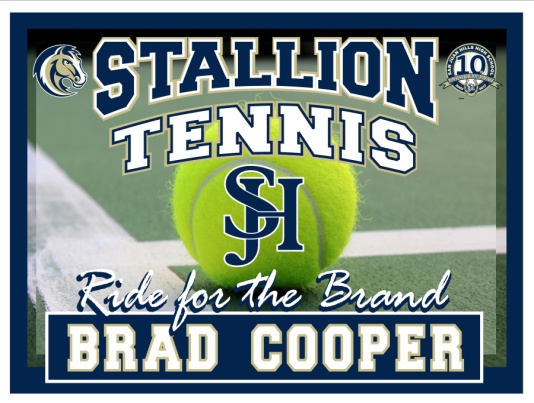 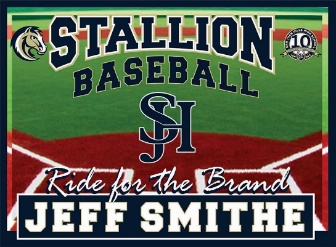 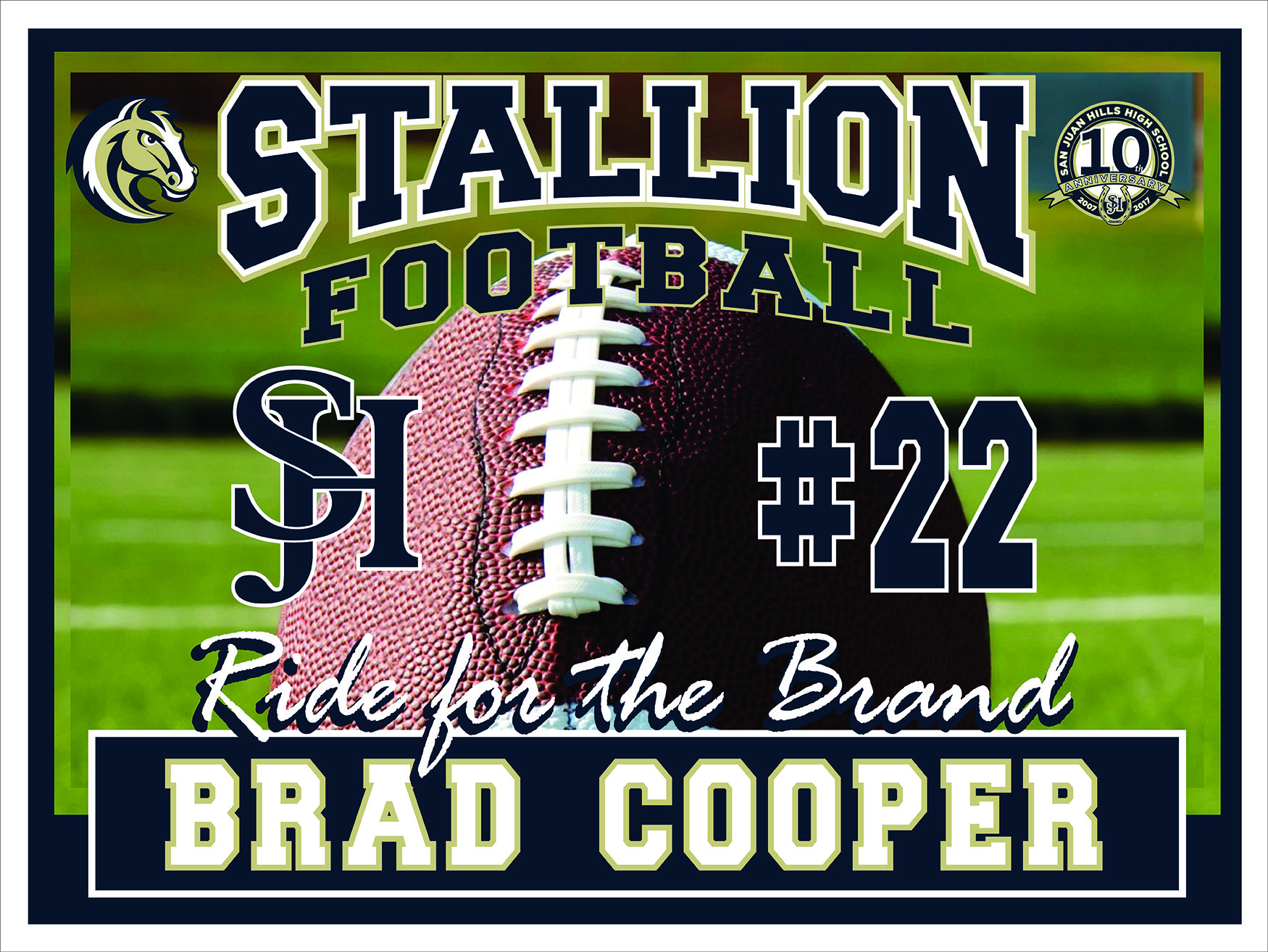 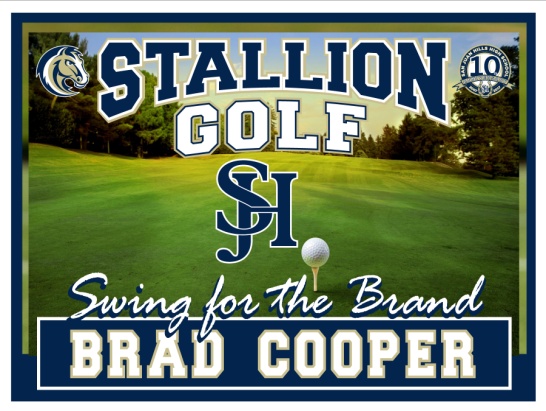 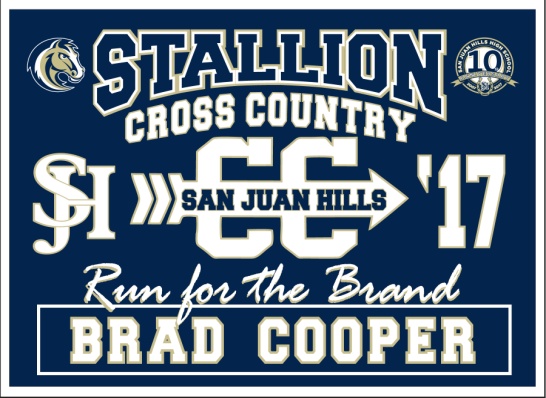 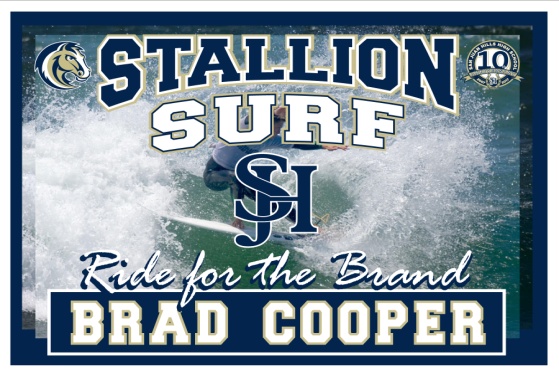 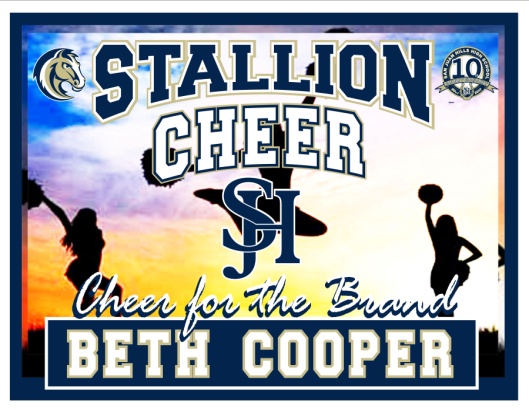 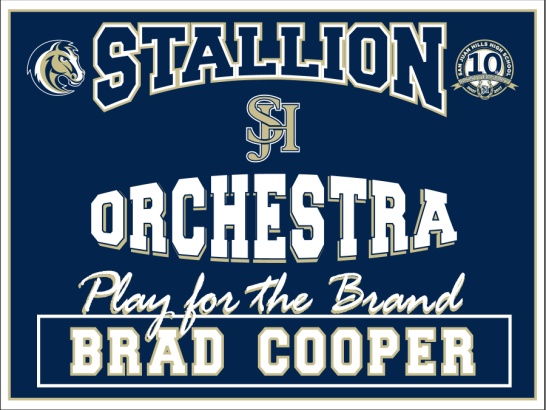 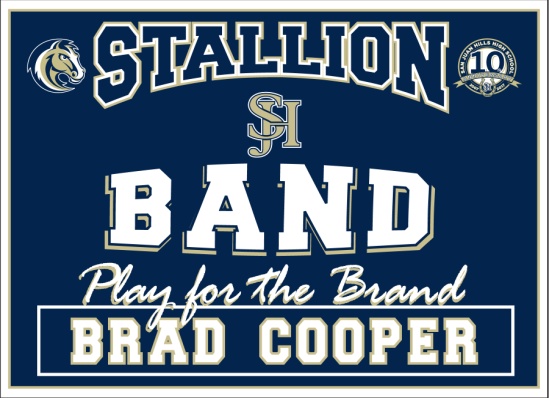 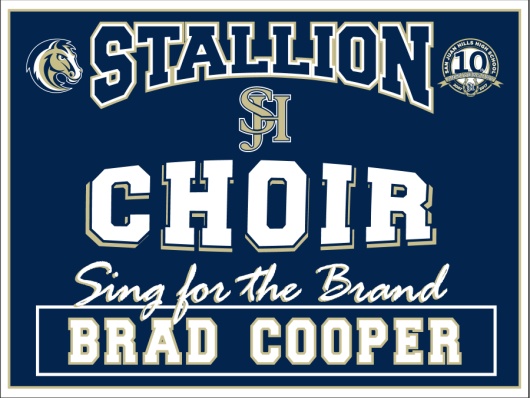 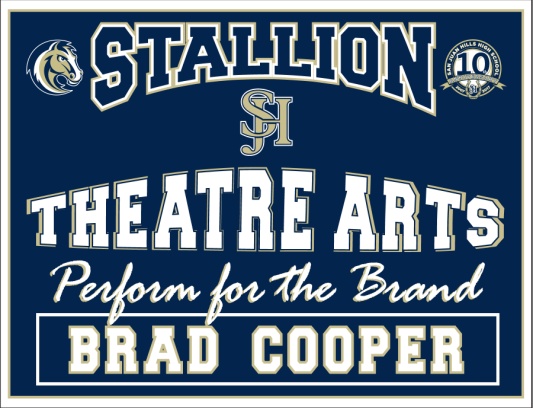 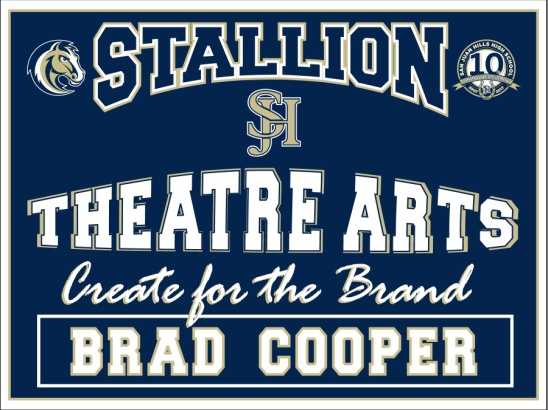 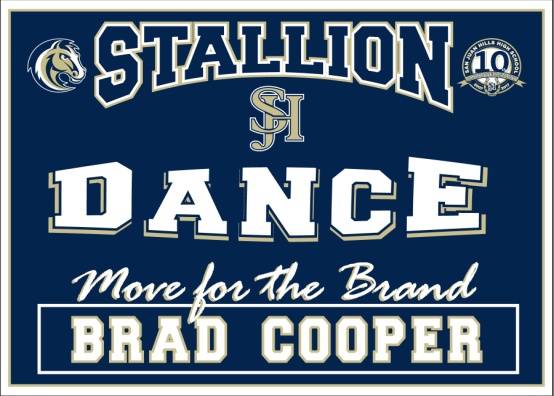 